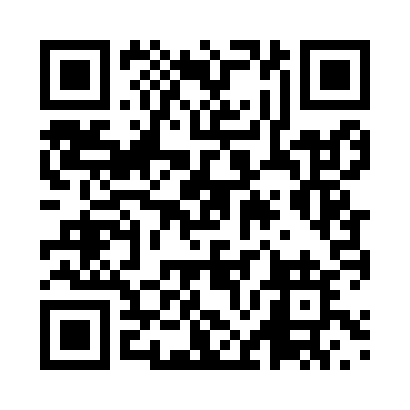 Prayer times for Ban, CameroonWed 1 May 2024 - Fri 31 May 2024High Latitude Method: NonePrayer Calculation Method: Muslim World LeagueAsar Calculation Method: ShafiPrayer times provided by https://www.salahtimes.comDateDayFajrSunriseDhuhrAsrMaghribIsha1Wed4:365:4912:033:176:177:252Thu4:355:4812:023:186:177:263Fri4:355:4812:023:186:177:264Sat4:345:4812:023:186:177:265Sun4:345:4712:023:196:177:266Mon4:335:4712:023:196:177:277Tue4:335:4712:023:206:177:278Wed4:335:4712:023:206:177:279Thu4:325:4612:023:206:187:2710Fri4:325:4612:023:216:187:2811Sat4:325:4612:023:216:187:2812Sun4:315:4612:023:226:187:2813Mon4:315:4512:023:226:187:2914Tue4:315:4512:023:226:197:2915Wed4:305:4512:023:236:197:2916Thu4:305:4512:023:236:197:2917Fri4:305:4512:023:236:197:3018Sat4:295:4512:023:246:197:3019Sun4:295:4412:023:246:207:3020Mon4:295:4412:023:256:207:3121Tue4:295:4412:023:256:207:3122Wed4:295:4412:023:256:207:3123Thu4:285:4412:023:266:207:3224Fri4:285:4412:023:266:217:3225Sat4:285:4412:023:266:217:3226Sun4:285:4412:033:276:217:3327Mon4:285:4412:033:276:217:3328Tue4:285:4412:033:286:227:3429Wed4:285:4412:033:286:227:3430Thu4:285:4412:033:286:227:3431Fri4:285:4412:033:296:237:35